УчительАндриянов Д.В.ПредметРусский языкКласс8-В, 8-ГДата06.02Тема урокаПредложения с однородными членамиОднородными называются два или несколько членов предложения, которые выступают в одной и той же синтаксической функции (т. е. играют в предложении одну роль), относятся к одному и тому же слову и связаны друг с другом сочинительной или бессоюзной связью.Петя и Маша наперебой заказывали то шоколадное, то клубничное, то карамельное мороженое.В этом предложении однородные *подлежащие Петя и Маша, *определения шоколадное, клубничное, карамельное относятся к одному слову мороженое.      Однородные члены равноправны. Средствами связи для однородных членов служат сочинительные союзы и перечислительная интонация:Петя любит и шоколадное, и клубничное, и фисташковое мороженое. – Средство связи – повторяющийся союз и.Петя любит шоколадное, клубничное, фисташковое мороженое. – Средство связи – перечислительная интонация.Однородные члены предложения могут иметь разное морфологическое выражение:   Он весь день разговаривал и смеялся.– однородные сказуемые выражены глаголами;Он весь день был разговорчив и смеялся. – сказуемые имеют разное морфологическое выражение;Мороженое мы заказали ванильное и с шоколадом.– однородные определения, одно выражено прилагательным, другое – существительным с предлогом.Однородными называются два или несколько членов предложения, которые выступают в одной и той же синтаксической функции (т. е. играют в предложении одну роль), относятся к одному и тому же слову и связаны друг с другом сочинительной или бессоюзной связью.Петя и Маша наперебой заказывали то шоколадное, то клубничное, то карамельное мороженое.В этом предложении однородные *подлежащие Петя и Маша, *определения шоколадное, клубничное, карамельное относятся к одному слову мороженое.      Однородные члены равноправны. Средствами связи для однородных членов служат сочинительные союзы и перечислительная интонация:Петя любит и шоколадное, и клубничное, и фисташковое мороженое. – Средство связи – повторяющийся союз и.Петя любит шоколадное, клубничное, фисташковое мороженое. – Средство связи – перечислительная интонация.Однородные члены предложения могут иметь разное морфологическое выражение:   Он весь день разговаривал и смеялся.– однородные сказуемые выражены глаголами;Он весь день был разговорчив и смеялся. – сказуемые имеют разное морфологическое выражение;Мороженое мы заказали ванильное и с шоколадом.– однородные определения, одно выражено прилагательным, другое – существительным с предлогом.Задание Выполните тестовые задания по данной ссылке.Обращаю ваше внимание, что в начале формы нужно ввести ваш, а не мой электронный адрес. Мой адрес вводить нигде не надо. Ответы придут мне автоматически. https://docs.google.com/forms/d/e/1FAIpQLSc-43MB4E81qlCz-OxPFMe6Kmei-Da_XIov5ajC8-V2hk0XYg/viewform?usp=sf_link УчительАндриянов Д.В.ПредметЛитератураКласс8-Б, 8-ГДата06.02Тема урокаПроблема счастья в повести «Ася»Содержание занятияВсегда человек стремился к счастью, но не всем удавалось его познать. В повести И.С. Тургенева «Ася» мы находим слова: «У счастья нет завтрашнего дня». Чтобы подтвердить эту мысль, обратимся к образу главной героини тургеневского произведения. Сердце Аси сумел тронуть господин Н.Н., который мечтательной девушке представлялся необыкновенным человеком. И он, умеющий чувствовать прекрасное, впечатленный необычным характером девушки, постепенно все сильнее привязывается к радушному семейству Гагиных, и,  особенно, к Асе. Автор описывает зарождение и развитие любовного чувства у этих героев. Мы наблюдаем, как постепенно молодой человек и юная Ася ощущают себя счастливыми. Однако чувство героя нельзя назвать глубокими. Но его охватывало «сладостное томление… бесконечных ожиданий». Рассказчик признается: «Я почувствовал…сладость на сердце». Намекая на возможность любви, господин Н.Н. говорит о крыльях. А героиня признается, что «крылья у нее выросли, да лететь некуда». Если ее избранник утопает в неведомом ему до этого момента чувстве, не желая принимать сложные решения и нести ответственность за судьбу влюбленной в него девушки, то Ася не такова. Полюбив, она готова стать единым целым со своим избранником, и этого, мне кажется, девушка требует и от господина Н.Н. Но когда Гагин, переживающий за судьбу сестры, заводит разговор о будущем, о возможной женитьбе, господин Н.Н. уходит от ответа. Самому себе молодой человек признается: «ее любовь меня радовала и смущала…» В своих размышлениях он приходит к мысли: «Жениться на семнадцатилетней девочке с ее нравом, как это можно!». Наивно верящий в то, что жизнь бесконечно длинна, он не готов решать свою судьбу сейчас. Покоренный силой чувств Аси герой находится в растерянности. Господин Н.Н. винит девушку в том, что она открылась в своих чувствах брату. А значит поспешила, обогнала ход событий, который не привел к счастливому концу. По мнению рассказчика, «у счастья есть настоящее», но не будущее. Прав ли герой? Ведь человек сам несет ответственность за свою судьбу. Следуя за автором, мы видим, что дальнейшая жизнь господина Н.Н. одинока и полна воспоминаниями о том мимолетном мгновении счастья, которое он не сумел удержать, побоявшись взять на себя ответственность за судьбу Аси.
Содержание занятияВсегда человек стремился к счастью, но не всем удавалось его познать. В повести И.С. Тургенева «Ася» мы находим слова: «У счастья нет завтрашнего дня». Чтобы подтвердить эту мысль, обратимся к образу главной героини тургеневского произведения. Сердце Аси сумел тронуть господин Н.Н., который мечтательной девушке представлялся необыкновенным человеком. И он, умеющий чувствовать прекрасное, впечатленный необычным характером девушки, постепенно все сильнее привязывается к радушному семейству Гагиных, и,  особенно, к Асе. Автор описывает зарождение и развитие любовного чувства у этих героев. Мы наблюдаем, как постепенно молодой человек и юная Ася ощущают себя счастливыми. Однако чувство героя нельзя назвать глубокими. Но его охватывало «сладостное томление… бесконечных ожиданий». Рассказчик признается: «Я почувствовал…сладость на сердце». Намекая на возможность любви, господин Н.Н. говорит о крыльях. А героиня признается, что «крылья у нее выросли, да лететь некуда». Если ее избранник утопает в неведомом ему до этого момента чувстве, не желая принимать сложные решения и нести ответственность за судьбу влюбленной в него девушки, то Ася не такова. Полюбив, она готова стать единым целым со своим избранником, и этого, мне кажется, девушка требует и от господина Н.Н. Но когда Гагин, переживающий за судьбу сестры, заводит разговор о будущем, о возможной женитьбе, господин Н.Н. уходит от ответа. Самому себе молодой человек признается: «ее любовь меня радовала и смущала…» В своих размышлениях он приходит к мысли: «Жениться на семнадцатилетней девочке с ее нравом, как это можно!». Наивно верящий в то, что жизнь бесконечно длинна, он не готов решать свою судьбу сейчас. Покоренный силой чувств Аси герой находится в растерянности. Господин Н.Н. винит девушку в том, что она открылась в своих чувствах брату. А значит поспешила, обогнала ход событий, который не привел к счастливому концу. По мнению рассказчика, «у счастья есть настоящее», но не будущее. Прав ли герой? Ведь человек сам несет ответственность за свою судьбу. Следуя за автором, мы видим, что дальнейшая жизнь господина Н.Н. одинока и полна воспоминаниями о том мимолетном мгновении счастья, которое он не сумел удержать, побоявшись взять на себя ответственность за судьбу Аси.
Задание Выполните тестовые задания по данной ссылке.Обращаю ваше внимание, что в начале формы нужно ввести ваш, а не мой электронный адрес. Мой адрес вводить нигде не надо. Ответы придут мне автоматически. https://goo.gl/forms/BG3i5JJB0Qs4hWQC3 УчительАндриянов Д.В.ПредметРусский языкКласс9-БДата06.02Тема урокаБессоюзное сложное предложение. Смысловые отношения между его частями Пунктуация Знаки препинания в бессоюзном сложном предложенииБессоюзное сложное предложение – это предложение, части которого соединены по смыслу и с помощью интонации.Части бессоюзного сложного предложения находятся между собой в различных смысловых отношениях, что отражается в постановке знаков препинания на письме, а в устной речи – на интонации.В бессоюзном сложном предложении ставятся следующие знаки препинания: точка с запятой, запятая, тире и двоеточие.Смысловые отношения в бессоюзных предложениях выражаются менее четко, чем в союзных. В бессоюзных сложных предложениях велика роль интонации.Тренировочное задание (устное)Расставьте на месте пропусков знаки препинания:1. Чичиков посмотрел _ рукав новешенького фрака был весь испорчен.Чичиков посмотрел и увидел что? – что рукав был испорчен. Здесь необходимо двоеточие, так как можно вставить: и увидел что.            Чичиков посмотрел: рукав новешенького фрака был весь испорчен.2. Бревно на избах было темно и старо _ многие крыши сквозили, как решето.Во второй части у нас есть осложнение со сравнительным оборотом и знаком препинания, это интонация перечисления, поэтому можем поставить точку с запятой.               Бревно на избах было темно и старо; многие крыши сквозили, как решето.3. Герой сел в экипаж _ бричка выехала из ворот гостиницы.Второе предложение содержит следствие: выехала из ворот, поэтому надо поставить тире.            Герой сел в экипаж – бричка выехала из ворот гостиницы.4. Кучеру Селифану отдано было приказание поутру заложить лошадей в бричку _ Петрушке было приказано оставаться дома...Между частями предложения можно поставить просто запятую, так как осложнения нет и интонация – было приказание – перечисление.            Кучеру Селифану отдано было приказание поутру заложить лошадей в бричку,             Петрушке было приказано оставаться дома…   5. Это называл он _ потерпеть на службе за правду.Смысл первого предложения раскрывается во втором: называл как именно? – потерпеть.Поэтому необходимо поставить двоеточие.            Это называл он: потерпеть на службе за правду.Мы рассмотрели бессоюзные сложные предложения, в которых части объединены в одно целое по смыслу, и узнали, что соединение их выражается интонацией и расстановкой знаков препинания.Бессоюзное сложное предложение – это предложение, части которого соединены по смыслу и с помощью интонации.Части бессоюзного сложного предложения находятся между собой в различных смысловых отношениях, что отражается в постановке знаков препинания на письме, а в устной речи – на интонации.В бессоюзном сложном предложении ставятся следующие знаки препинания: точка с запятой, запятая, тире и двоеточие.Смысловые отношения в бессоюзных предложениях выражаются менее четко, чем в союзных. В бессоюзных сложных предложениях велика роль интонации.Тренировочное задание (устное)Расставьте на месте пропусков знаки препинания:1. Чичиков посмотрел _ рукав новешенького фрака был весь испорчен.Чичиков посмотрел и увидел что? – что рукав был испорчен. Здесь необходимо двоеточие, так как можно вставить: и увидел что.            Чичиков посмотрел: рукав новешенького фрака был весь испорчен.2. Бревно на избах было темно и старо _ многие крыши сквозили, как решето.Во второй части у нас есть осложнение со сравнительным оборотом и знаком препинания, это интонация перечисления, поэтому можем поставить точку с запятой.               Бревно на избах было темно и старо; многие крыши сквозили, как решето.3. Герой сел в экипаж _ бричка выехала из ворот гостиницы.Второе предложение содержит следствие: выехала из ворот, поэтому надо поставить тире.            Герой сел в экипаж – бричка выехала из ворот гостиницы.4. Кучеру Селифану отдано было приказание поутру заложить лошадей в бричку _ Петрушке было приказано оставаться дома...Между частями предложения можно поставить просто запятую, так как осложнения нет и интонация – было приказание – перечисление.            Кучеру Селифану отдано было приказание поутру заложить лошадей в бричку,             Петрушке было приказано оставаться дома…   5. Это называл он _ потерпеть на службе за правду.Смысл первого предложения раскрывается во втором: называл как именно? – потерпеть.Поэтому необходимо поставить двоеточие.            Это называл он: потерпеть на службе за правду.Мы рассмотрели бессоюзные сложные предложения, в которых части объединены в одно целое по смыслу, и узнали, что соединение их выражается интонацией и расстановкой знаков препинания.Задание Выполните тестовые задания по данной ссылке.Обращаю ваше внимание, что в начале формы нужно ввести ваш, а не мой электронный адрес. Мой адрес вводить нигде не надо. Ответы придут мне автоматически. https://docs.google.com/forms/d/e/1FAIpQLSfYYQwKcl8dGEJFV58f5hJZIfP_C-MOiRZzilwy4x6bAAOkmw/viewform?usp=sf_link УчительАндриянов Д.В.ПредметЛитератураКласс9-БДата06.02Тема урокаОбраз Онегина. Онегин и Ленский. В лице главного героя романа «Евгений Онегин» Пушкин изображает тип светского молодого человека своего времени. Многие черты жизни Онегина напоминают жизнь самого Пушкина, хотя их двоих нельзя отождествлять.Евгений Онегин получил воспитание, подобное тому, что имели многие люди высшего петербургского общества. При мальчике сменялись иностранные гувернантки и гувернеры:Сперва Madame за ним ходила,
Потом Monsieur ее сменил...Воспитание и влияние родителей на Евгения вообще не упоминается, – тоже характерная для той эпохи черта. О матери Онегина вообще не сказано ни слова; это можно объяснить тем, что у самого Пушкина было мало отношений с матерью. Онегин, как и Пушкин, не знал настоящей материнской любви. Об отце Евгения сказано в шутливом тоне, что ондавал три бала ежегодно
И промотался наконец.Евгений получил, по-видимому, домашнее образование, тогда как Пушкин учился в лицее. Но общие черты этого образования разнились мало.Мы все учились понемногу.
Чему-нибудь и как-нибудь...– замечает поэт.Поверхностное воспитание Онегина вызывает в памяти жалобы Пушкина на недостатки своего «проклятого образования», которое поэт уже впоследствии восполнил самостоятельными занятиями и чтением. То же делал и Онегин – но с сомнительным успехом:Томясь душевной пустотой,
Уселся он – с похвальной целью
Себе присвоить ум чужой;
Отрядом книг уставил полку,
Читал, читал, а всё без толку:
Там скука, там обман иль бред;
В том совести, в том смысла нет;
На всех различные вериги;
И устарела старина,
И старым бредит новизна.
Как женщин, он оставил книги,
И полку, с пыльной их семьей,
Задернул траурной тафтой.Прочных знаний Онегин так и не получил – Пушкин отнюдь этого не скрывает:Он знал довольно по-латыни,
Чтоб эпиграфы разбирать,
Потолковать об Ювенале,
В конце письма поставить vale,
Да помнил, хоть не без греха,
Из Энеиды два стиха.
Он рыться не имел охоты
В хронологической пыли
Бытописания земли;
Но дней минувших анекдоты,
От Ромула до наших дней,
Хранил он в памяти своей.В светском обществе Петербурга молодой Евгений проявил себя не книжными знаниями, а более всего тем, чтоОн по-французски совершенно
Мог изъясняться и писал,
Легко мазурку танцевал
И кланялся непринужденно.Этого было вполне достаточно, чтобы стать членом дворянского общества, которое приняло Онегина, решив, – «что он умен и очень мил».Евгений Онегин и Владимир Ленский в романе Пушкина  прямо противоположны друг другу по характерам. Первый – холодный, разочарованный в жизни скептик, смотрящий на все с сомнением; второй – романтик, мечтатель, очарованный жизнью, миром и людьми, видящий все в чрезмерно ярких цветах. Не развращенная светской суетой, которой она не знала, душа Ленского верит во все прекрасное. Он верит в родство душ, в любовь, не умирающую за гробом, в вечную, самоотверженную дружбу; верит в то, что явятся на земле идеальные, «избранные судьбами» люди, которые готовы будут пожертвовать собою для мира и дадут ему блаженство.Вернувшись из «туманной Германии» поклонником Канта, Шиллера и Гёте, Ленский восторженно воспевает в своих стихах любовь, природу, печаль.Он пел любовь, любви послушный,
И песнь его была ясна,
Как мысли девы простодушной,
Как сон младенца, как луна
В пустынях неба безмятежных,
Богиня тайн и вздохов нежных;
Он пел разлуку и печаль,
И нечто, и туманну даль,
И романтические розы;
Он пел те дальные страны,
Где долго в лоно тишины
Лились его живые слезы;
Он пел поблеклый жизни цвет
Без малого в осьмнадцать лет.Несмотря на свое знакомство с немецкою философией и наукой, Ленский еще так молод, что живет не столько умственною жизнью, сколько сердцем, чувством; оттого он мало понимает людей. В его глазах люди разделяются на ангелов и демонов, середины он не знает. Он идеализирует Ольгу, веселую, простодушную, не лишенную поэзии, но легкомысленную, пустую девушку. Несмотря на разницу – и даже противоположность – характеров Онегин и Ленский вступают в дружбу. Что же могло их сблизить?Во-первых, сходство образования. Ленский слушал лекции в немецких университетах. Онегин учился «понемногу, чему-нибудь и как-нибудь», но потом чтением пополнил недостатки своего образования и по умственным интересам стоял куда выше своих деревенских соседей, которые могли говорить толькоО сенокосе, о вине,
О псарне, о своей родне.Во-вторых, их сблизил общий ход их духовного развития. Противоположность между ними обусловлена главным образом разницей лет. Онегин, как мы знаем из начала романа, также переживал ту пору поэтических увлечений, в которой потом застал Ленского. Оттого он понимал мечты и грезы своего юного друга и сочувствовал им.Онегин сознавал, что романтические мечты его молодого знакомца, его «юный жар» и «юный бред» пройдут с годами. Это понимание мечтаний юноши-поэта свидетельствует и об уме Онегина, и о том, что сам он раньше увлекался ими. И в жизни Онегина была такая же пора, какую переживает Ленский. Рассказывая об их дружбе во второй главе романа, Пушкин замечает, что беседовали они чаще всего о страстях, и Онегин, уже ушедший «от их мятежной власти», говорил про нихС невольным вздохом сожаленья.Онегин любил выслушивать сердечные признания Ленского, его мечты и грезы, как старый инвалид любит слушать рассказы молодых воинов. О том же свидетельствует и отношение Онегина к Татьяне. Письмо молодой девушки произвело на него сильное впечатление, –Быть может, чувствий пыл старинный
Им на минуту овладел...Но дружба Онегина и Ленского окончилась разрывом, несмотря на искренность привязанности с обеих сторон. Мой бедный Ленский! за могилой,
В пределах вечности глухой,
Смутился ли певец унылый
Измены вестью роковой?– горестно восклицает Пушкин, рассказав о том, как Ольга скоро забыла жениха и полюбила другого.Ленский не понимал Ольги. Этот восторженный идеалист не понял и трезвого, но чуткого душой Онегина. Когда Онегин стал шутя ухаживать за Ольгой, Ленский, по молодости своей видевший в жизни лишь свет и тени, без полутонов, решил, что Евгений – существо абсолютно злое, демон-соблазнитель.Почему Онегин не отказался от дуэли с Ленским? Почему он поступил неблагородно, сперва раздразнив поэта, а потом приняв его вызов на дуэль?Причина дуэли сложна. Сперва был задет эгоизм Онегина. Он дулся на Ленского за то, что тот завлек его на праздник, где собралось все провинциальное общество. Евгения ещё и посадили за стол прямо напротив Татьяны – после их недавнего объяснения в саду. От этого застенчивая девушка пришла в страшное волнение....Сажают прямо против Тани,
И, утренней луны бледней
И трепетней гонимой лани,
Она темнеющих очей
Не подымает: пышет бурно
В ней страстный жар; ей душно, дурно;
Она приветствий двух друзей
Не слышит, слезы из очей
Хотят уж капать; уж готова
Бедняжка в обморок упасть...Евгений был крайне раздосадован этим.Траги-нервических явлений,
Девичьих обмороков, слез
Давно терпеть не мог Евгений:
Довольно их он перенес.
Чудак, попав на пир огромный,
Уж был сердит. Но, девы томной
Заметя трепетный порыв,
С досады взоры опустив,
Надулся он и, негодуя,
Поклялся Ленского взбесить
И уж порядком отомстить.Начав танцевать с возлюбленной Ленского, Ольгой, Онегин своим ухаживанием за ней и хотел «взбесить» и проучить своего друга....проворно
Онегин с Ольгою пошел;
Ведет ее, скользя небрежно,
И, наклонясь, ей шепчет нежно
Какой-то пошлый мадригал
И руку жмет – и запылал
В ее лице самолюбивом
Румянец ярче. Ленский мой
Всё видел: вспыхнул, сам не свой;
В негодовании ревнивом
Поэт конца мазурки ждет
И в котильон ее зовет.

Но ей нельзя. Нельзя? Но что же?
Да Ольга слово уж дала
Онегину. О Боже, Боже!
Что слышит он? Она могла…
Возможно ль? Чуть лишь из пеленок,
Кокетка, ветреный ребенок!
Уж хитрость ведает она,
Уж изменять научена!
Не в силах Ленский снесть удара;
Проказы женские кляня,
Выходит, требует коня
И скачет. Пистолетов пара,
Две пули – больше ничего –
Вдруг разрешат судьбу его.Онегин совсем не предполагал, что дело дойдет до дуэли.Онегин мог извиниться и помириться с Ленским, но не сделал этого, а принял вызов, хотя.Наедине с своей душой
Был недоволен сам собой.Он сознавал, что был неправ, когда...над любовью робкой, нежной
Так подшутил вечόр небрежно,Онегин понимал, что должен был бы «чувства обнаружить» и, попросив прощения, «обезоружить младое сердце» Ленского, которого искренно любил. Почему же он от этого уклонился?Страх того, что извинение и примирение могут истолковать невыгодно для него, сказать, что он трус, страх «общественного мнения» заставляет Онегина принять вызов Ленского, перед которым он виноват...Ложный стыд светского общества привёл к тому, что Онегину оказалось легче подставить лоб пуле на дуэли и самому целить в близкого друга, чем иметь мужество признать себя виноватым и попросить прощения…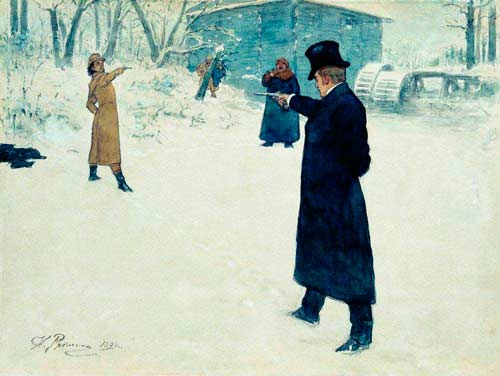 Дуэль Онегина и Ленского. Художник И. Е. Репин, 1899ЗаданиеПосмотреть ролик «Письмо Онегина к Татьяне»https://www.youtube.com/watch?v=kiwCuHDrM2Y      В лице главного героя романа «Евгений Онегин» Пушкин изображает тип светского молодого человека своего времени. Многие черты жизни Онегина напоминают жизнь самого Пушкина, хотя их двоих нельзя отождествлять.Евгений Онегин получил воспитание, подобное тому, что имели многие люди высшего петербургского общества. При мальчике сменялись иностранные гувернантки и гувернеры:Сперва Madame за ним ходила,
Потом Monsieur ее сменил...Воспитание и влияние родителей на Евгения вообще не упоминается, – тоже характерная для той эпохи черта. О матери Онегина вообще не сказано ни слова; это можно объяснить тем, что у самого Пушкина было мало отношений с матерью. Онегин, как и Пушкин, не знал настоящей материнской любви. Об отце Евгения сказано в шутливом тоне, что ондавал три бала ежегодно
И промотался наконец.Евгений получил, по-видимому, домашнее образование, тогда как Пушкин учился в лицее. Но общие черты этого образования разнились мало.Мы все учились понемногу.
Чему-нибудь и как-нибудь...– замечает поэт.Поверхностное воспитание Онегина вызывает в памяти жалобы Пушкина на недостатки своего «проклятого образования», которое поэт уже впоследствии восполнил самостоятельными занятиями и чтением. То же делал и Онегин – но с сомнительным успехом:Томясь душевной пустотой,
Уселся он – с похвальной целью
Себе присвоить ум чужой;
Отрядом книг уставил полку,
Читал, читал, а всё без толку:
Там скука, там обман иль бред;
В том совести, в том смысла нет;
На всех различные вериги;
И устарела старина,
И старым бредит новизна.
Как женщин, он оставил книги,
И полку, с пыльной их семьей,
Задернул траурной тафтой.Прочных знаний Онегин так и не получил – Пушкин отнюдь этого не скрывает:Он знал довольно по-латыни,
Чтоб эпиграфы разбирать,
Потолковать об Ювенале,
В конце письма поставить vale,
Да помнил, хоть не без греха,
Из Энеиды два стиха.
Он рыться не имел охоты
В хронологической пыли
Бытописания земли;
Но дней минувших анекдоты,
От Ромула до наших дней,
Хранил он в памяти своей.В светском обществе Петербурга молодой Евгений проявил себя не книжными знаниями, а более всего тем, чтоОн по-французски совершенно
Мог изъясняться и писал,
Легко мазурку танцевал
И кланялся непринужденно.Этого было вполне достаточно, чтобы стать членом дворянского общества, которое приняло Онегина, решив, – «что он умен и очень мил».Евгений Онегин и Владимир Ленский в романе Пушкина  прямо противоположны друг другу по характерам. Первый – холодный, разочарованный в жизни скептик, смотрящий на все с сомнением; второй – романтик, мечтатель, очарованный жизнью, миром и людьми, видящий все в чрезмерно ярких цветах. Не развращенная светской суетой, которой она не знала, душа Ленского верит во все прекрасное. Он верит в родство душ, в любовь, не умирающую за гробом, в вечную, самоотверженную дружбу; верит в то, что явятся на земле идеальные, «избранные судьбами» люди, которые готовы будут пожертвовать собою для мира и дадут ему блаженство.Вернувшись из «туманной Германии» поклонником Канта, Шиллера и Гёте, Ленский восторженно воспевает в своих стихах любовь, природу, печаль.Он пел любовь, любви послушный,
И песнь его была ясна,
Как мысли девы простодушной,
Как сон младенца, как луна
В пустынях неба безмятежных,
Богиня тайн и вздохов нежных;
Он пел разлуку и печаль,
И нечто, и туманну даль,
И романтические розы;
Он пел те дальные страны,
Где долго в лоно тишины
Лились его живые слезы;
Он пел поблеклый жизни цвет
Без малого в осьмнадцать лет.Несмотря на свое знакомство с немецкою философией и наукой, Ленский еще так молод, что живет не столько умственною жизнью, сколько сердцем, чувством; оттого он мало понимает людей. В его глазах люди разделяются на ангелов и демонов, середины он не знает. Он идеализирует Ольгу, веселую, простодушную, не лишенную поэзии, но легкомысленную, пустую девушку. Несмотря на разницу – и даже противоположность – характеров Онегин и Ленский вступают в дружбу. Что же могло их сблизить?Во-первых, сходство образования. Ленский слушал лекции в немецких университетах. Онегин учился «понемногу, чему-нибудь и как-нибудь», но потом чтением пополнил недостатки своего образования и по умственным интересам стоял куда выше своих деревенских соседей, которые могли говорить толькоО сенокосе, о вине,
О псарне, о своей родне.Во-вторых, их сблизил общий ход их духовного развития. Противоположность между ними обусловлена главным образом разницей лет. Онегин, как мы знаем из начала романа, также переживал ту пору поэтических увлечений, в которой потом застал Ленского. Оттого он понимал мечты и грезы своего юного друга и сочувствовал им.Онегин сознавал, что романтические мечты его молодого знакомца, его «юный жар» и «юный бред» пройдут с годами. Это понимание мечтаний юноши-поэта свидетельствует и об уме Онегина, и о том, что сам он раньше увлекался ими. И в жизни Онегина была такая же пора, какую переживает Ленский. Рассказывая об их дружбе во второй главе романа, Пушкин замечает, что беседовали они чаще всего о страстях, и Онегин, уже ушедший «от их мятежной власти», говорил про нихС невольным вздохом сожаленья.Онегин любил выслушивать сердечные признания Ленского, его мечты и грезы, как старый инвалид любит слушать рассказы молодых воинов. О том же свидетельствует и отношение Онегина к Татьяне. Письмо молодой девушки произвело на него сильное впечатление, –Быть может, чувствий пыл старинный
Им на минуту овладел...Но дружба Онегина и Ленского окончилась разрывом, несмотря на искренность привязанности с обеих сторон. Мой бедный Ленский! за могилой,
В пределах вечности глухой,
Смутился ли певец унылый
Измены вестью роковой?– горестно восклицает Пушкин, рассказав о том, как Ольга скоро забыла жениха и полюбила другого.Ленский не понимал Ольги. Этот восторженный идеалист не понял и трезвого, но чуткого душой Онегина. Когда Онегин стал шутя ухаживать за Ольгой, Ленский, по молодости своей видевший в жизни лишь свет и тени, без полутонов, решил, что Евгений – существо абсолютно злое, демон-соблазнитель.Почему Онегин не отказался от дуэли с Ленским? Почему он поступил неблагородно, сперва раздразнив поэта, а потом приняв его вызов на дуэль?Причина дуэли сложна. Сперва был задет эгоизм Онегина. Он дулся на Ленского за то, что тот завлек его на праздник, где собралось все провинциальное общество. Евгения ещё и посадили за стол прямо напротив Татьяны – после их недавнего объяснения в саду. От этого застенчивая девушка пришла в страшное волнение....Сажают прямо против Тани,
И, утренней луны бледней
И трепетней гонимой лани,
Она темнеющих очей
Не подымает: пышет бурно
В ней страстный жар; ей душно, дурно;
Она приветствий двух друзей
Не слышит, слезы из очей
Хотят уж капать; уж готова
Бедняжка в обморок упасть...Евгений был крайне раздосадован этим.Траги-нервических явлений,
Девичьих обмороков, слез
Давно терпеть не мог Евгений:
Довольно их он перенес.
Чудак, попав на пир огромный,
Уж был сердит. Но, девы томной
Заметя трепетный порыв,
С досады взоры опустив,
Надулся он и, негодуя,
Поклялся Ленского взбесить
И уж порядком отомстить.Начав танцевать с возлюбленной Ленского, Ольгой, Онегин своим ухаживанием за ней и хотел «взбесить» и проучить своего друга....проворно
Онегин с Ольгою пошел;
Ведет ее, скользя небрежно,
И, наклонясь, ей шепчет нежно
Какой-то пошлый мадригал
И руку жмет – и запылал
В ее лице самолюбивом
Румянец ярче. Ленский мой
Всё видел: вспыхнул, сам не свой;
В негодовании ревнивом
Поэт конца мазурки ждет
И в котильон ее зовет.

Но ей нельзя. Нельзя? Но что же?
Да Ольга слово уж дала
Онегину. О Боже, Боже!
Что слышит он? Она могла…
Возможно ль? Чуть лишь из пеленок,
Кокетка, ветреный ребенок!
Уж хитрость ведает она,
Уж изменять научена!
Не в силах Ленский снесть удара;
Проказы женские кляня,
Выходит, требует коня
И скачет. Пистолетов пара,
Две пули – больше ничего –
Вдруг разрешат судьбу его.Онегин совсем не предполагал, что дело дойдет до дуэли.Онегин мог извиниться и помириться с Ленским, но не сделал этого, а принял вызов, хотя.Наедине с своей душой
Был недоволен сам собой.Он сознавал, что был неправ, когда...над любовью робкой, нежной
Так подшутил вечόр небрежно,Онегин понимал, что должен был бы «чувства обнаружить» и, попросив прощения, «обезоружить младое сердце» Ленского, которого искренно любил. Почему же он от этого уклонился?Страх того, что извинение и примирение могут истолковать невыгодно для него, сказать, что он трус, страх «общественного мнения» заставляет Онегина принять вызов Ленского, перед которым он виноват...Ложный стыд светского общества привёл к тому, что Онегину оказалось легче подставить лоб пуле на дуэли и самому целить в близкого друга, чем иметь мужество признать себя виноватым и попросить прощения…Дуэль Онегина и Ленского. Художник И. Е. Репин, 1899ЗаданиеПосмотреть ролик «Письмо Онегина к Татьяне»https://www.youtube.com/watch?v=kiwCuHDrM2Y      Задание Выучить наизусть «Письмо Татьяны к Онегину» или «Письмо Онегина к Татьяне».Спрашивать «Письмо…» буду после окончания карантина.  